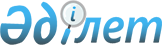 О внесении дополнения в постановление Восточно-Казахстанского областного акимата от 4 июня 2014 года № 147 "Об утверждении расположения специальных стационарных помещений для распространения религиозной литературы и иных иформационных материалов религиозного содержания, предметов религиозного назначения и согласовании расположения помещений для проведения религиозных мероприятий за пределами культовых зданий (сооружений)"
					
			Утративший силу
			
			
		
					Постановление Восточно-Казахстанского областного акимата от 19 декабря 2014 года № 337. Зарегистрировано департаментом юстиции Восточно-Казахстанской области 21 января 2015 года № 3647. Утратило силу постановлением Восточно-Казахстанского областного акимата от 2 февраля 2024 года № 37
      Сноска. Утратило силу постановлением Восточно-Казахстанского областного акимата от 02.02.2024 № 37 (вводится в действие по истечении десяти календарных дней после дня его первого официального опубликования).
      Примечание РЦПИ.
      В тексте документа сохранена пунктуация и орфография оригинала.
      В соответствии с пунктом 2 статьи 27 Закона Республики Казахстан от 23 января 2001 года "О местном государственном управлении и самоуправлении в Республике Казахстан", подпунктом 7) статьи 5 Закона Республики Казахстан от 11 октября 2011 года "О религиозной деятельности и религиозных объединениях" Восточно-Казахстанский областной акимат ПОСТАНОВЛЯЕТ:
      1. Внести в постановление Восточно-Казахстанского областного акимата "Об утверждении расположения специальных стационарных помещений для распространения религиозной литературы и иных информационных материалов религиозного содержания, предметов религиозного назначения и согласовании расположения помещений для проведения религиозных мероприятий за пределами культовых зданий (сооружений)" от 4 июня 2014 года № 147 (зарегистрированное в Реестре государственной регистрации нормативных правовых актов за номером 3392, опубликованное в газетах "Дидар" от 22 июля 2014 года № 83 (17020), "Рудный Алтай" от 21 июля 2014 года № 82 (19529) следующее дополнение:
      приложение 2 к указанному постановлению дополнить строкой, порядковый номер 19-1, следующего содержания:
      "       ".

      2. Настоящее постановление вводится в действие по истечении десяти календарных дней после дня его первого официального опубликования.


					© 2012. РГП на ПХВ «Институт законодательства и правовой информации Республики Казахстан» Министерства юстиции Республики Казахстан
				
19-1  
Парыгинский сельский округ, село Парыгино, улица Партизанская, дом № 51, часовня в честь Успения Божией Матери
      Аким области

Д. Ахметов
